23.11.2021                                 с.Грачевка                                                       № 1669 п                                 Об утверждении  порядка финансирования физкультурных и спортивных  мероприятий      В соответствии с Федеральным законом от 04.12.2007  №329-ФЗ                  «О физической культуре и спорте в Российской Федерации», законом Оренбургской области от 29.12.2010  №4175/979-IV-ОЗ «О физической культуре и спорте в Оренбургской области» и в целях обеспечения мероприятий, организуемых и проводимых за счет средств бюджета муниципального образования Грачевский район Оренбургской области, обеспечения участия спортсменов  во всероссийских, региональных, муниципальных физкультурно-массовых и спортивных  мероприятиях, совершенствования системы финансирования, а также осуществления эффективного контроля за расходованием средств   п о с т а н о в л я ю:	1.Утвердить Порядок финансирования физкультурных и спортивных мероприятий согласно приложению № 1.	2.Утвердить нормы расходов на проведение официальных физкультурных  и спортивных мероприятий и участие спортсменов и спортивных команд Грачевского района в данных мероприятиях согласно приложению №2.	3. Контроль за исполнением настоящего постановления возложить на заместителя главы администрации по социальным вопросам Антонову Л.И.	4. Настоящее постановление  вступает в силу со дня его подписания и подлежит размещению на официальном информационном сайте администрации муниципального образования Грачевский район Оренбургской области и на сайте www.право-грачевка.рф.Глава  района		    	                                                      О.М. СвиридовРазослано: Антоновой Л.И., отделу по физической культуре, спорту и молодежной политике, отделу экономики,  организационно-правовому отделу, финансовому отделу, Счетной палате.Порядокфинансирования физкультурных и спортивных мероприятий 1.Общие положения	1.1.Настоящий Порядок финансирования физкультурных  и спортивных мероприятий  и участия в них (далее – Порядок) регламентирует финансовое обеспечение физкультурных и  спортивных мероприятий, включенных в календарные планы официальных физкультурных и  спортивных мероприятий     муниципального образования Грачевский район Оренбургской области, участие в муниципальных, межмуниципальных, региональных, во всероссийских и международных физкультурных и  спортивных мероприятиях спортсменов и участников  физкультурных и   спортивных мероприятий.  	К участникам физкультурных и  спортивных мероприятий  относятся тренеры, судьи, представители и руководители команд, медицинские работники, а также обслуживающие специалисты и другие лица (в т.ч. водитель),  предусмотренные в правилах, положениях о соревнованиях и других регламентирующих документах.	1.2.Администрация Грачевского района, в лице отдела по физической культуре, спорту и молодежной политике (далее – Отдел) обеспечивает финансирование физкультурных и  спортивных мероприятий  за счет средств бюджета муниципального образования Грачевский район (далее - местного бюджета), предусмотренных на указанные цели решением о бюджете муниципального образования Грачевский район на соответствующий финансовый год.	 1.3. За счет средств местного бюджета  осуществляется финансирование физкультурных и  спортивных мероприятий, включенных в календарный план официальных физкультурных и  спортивных мероприятий  муниципального образования Грачевский район (далее – КП района)  в пределах утвержденных бюджетных ассигнований по направлениям расходов, а также привлеченных и иных, не запрещенных законодательством Российской Федерации источников.	1.4. Правила и финансовые условия  проведения физкультурных и  спортивных мероприятий, включенных в КП района, устанавливаются в положении  о соревнованиях, утвержденном главой администрации района.	1.5.Участие спортсменов и спортивных команд Грачевского района в муниципальных, межмуниципальных, региональных, во всероссийских и международных физкультурных и  спортивных мероприятиях осуществляется при наличии положения о соревновании или официального вызова, заверенного организаторами физкультурных и спортивных мероприятий.	1.6.Отдел формирует КП района на основании календарного плана спортивных мероприятий и заявленных физкультурных и спортивных мероприятий администрациями муниципальных образований сельских поселений района.	Изменения в КП района рассматриваются Отделом в пределах выделенных и согласованных лимитов  и при наличии поступившего за 30 дней до начала месяца, в котором проводится физкультурное или спортивное мероприятие, обращение о внесении изменений оформляется в письменном виде.	1.7.При проведении физкультурных и спортивных  мероприятий в установленном порядке утверждаются сметы, включающие состав участников физкультурных и спортивных  мероприятий, сроки их проведения и нормы материального обеспечения участников физкультурных и спортивных  мероприятий.2.Финансирование физкультурных и спортивных мероприятий	2.1.За счет средств местного бюджета при проведении физкультурных и спортивных мероприятий на территории муниципального образования Грачевский район Оренбургской области, осуществляется финансовое обеспечение по оплате расходов в соответствии с утвержденными нормами:	- на услуги по предоставлению спортивных сооружений, спортивного инвентаря, оборудования, автотранспорта (пассажирского, кроме такси – для доставки участников мероприятий), автомашины «Скорая помощь» с медицинским персоналом, по обеспечению безопасности, по информационно-техническому обеспечению, оформлению мест соревнований;	- на обеспечение питанием спортсменов, тренеров, представителей команд, специалистов и других лиц, обслуживающих команды, в дни проведения мероприятий, а также в дни следования к месту проведения  мероприятий и обратно;	- на награждение победителей и призеров соревнований - медали, дипломы, кубки, сувенирная продукция (вымпелы, флажки, значки, ручки, футболки, бейсболки и т.п.), приобретение сладких призов (пироги, конфеты, шоколад, торты и т.п.);	- на приобретение расходных материалов (картриджи, тонеры, канцтовары и т.п.), спортивного инвентаря (мячи, сетки, шайбы, стартовые номера и т.п.), спортивной экипировки (спортивная форма, спортивная обувь, специальные защитные приспособления и т.п.), на организационные и хозяйственные расходы, связанные с проведением мероприятия;	- на оплату вознаграждения физическим лицам (привлеченным специалистам) за выполненные работы (услуги); договоров возмездного оказания услуг по организации и проведению физкультурных и спортивных мероприятий, подготовке районных команд с физическими лицами;	-на проезд к месту проведения соревнований и обратно, проживание. 	2.2. За счет средств местного бюджета осуществляется финансовое обеспечение по оплате расходов, связанных с участием спортсменов и остальных участников в межмуниципальных, региональных, во всероссийских и международных физкультурных и  спортивных мероприятиях,  в соответствии с утвержденными нормами:	- на проезд к месту проведения мероприятий и обратно;	- проживание;	- питание;	- организационные взносы;         - страхование участников соревнования от несчастных  случаев;         - лабораторное обследование на СOVID -19 и другие расходы предусмотренные положением о соревновании. 	2.3.В случае необходимости Отдел имеет право вносить корректировки в части изменения сроков и места проведения, а также перераспределять средства между мероприятиями в пределах объемов финансирования.                                                                         Приложение 2                                                                               к постановлению                                                                                            администрации района                                                                                       от 23.11.2021 № 1669 п Нормы расходовна проведение официальных физкультурных  и спортивных мероприятий и участие спортсменов и спортивных команд Грачевского района в данных мероприятиях     Нормы расходов на обеспечение наградной атрибутикой для награждения победителей и призеров межрайонных и районных физкультурных мероприятийНормы расходов на оплату спортивным судьям за обслуживание межрайонных и районных  физкультурных и спортивных мероприятий* Размеры выплаты предусмотрены при обслуживании одного дня соревнований. ** Размеры выплаты предусмотрены при обслуживании одного дня соревнований.*** В командных игровых видах спорта выплаты проводятся за обслуживание одной игры, но не более 2-х игр в день.Нормы расходов на обеспечение питанием спортсменов, тренеров и специалистов при проведении и участии в  физкультурных и спортивных мероприятиях  Нормы расходов на обеспечение экипировкой участников областных и всероссийских спортивных мероприятийНормы расходов на страхование участников областных и всероссийских спортивных мероприятий Нормы расходов на обеспечение  транспортом участников спортивных мероприятийНормы расходов по проживанию участников областных и всероссийских спортивных мероприятийНормы расходов  на премии  главы Грачевского района за достижение высоких спортивных результатов на официальных международных,  всероссийских и региональных соревнованиях.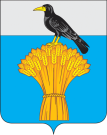 АДМИНИСТРАЦИЯ   МУНИЦИПАЛЬНОГО ОБРАЗОВАНИЯ             ГРАЧЕВСКИЙ  РАЙОН ОРЕНБУРГСКОЙ ОБЛАСТИ  	П О С Т А Н О В Л Е Н И Е	                         Приложение 1                    к постановлению                    администрации района                   от 23.11.2021 №1669 п № п.пНаименование Стоимость призов в рубляхСтоимость призов в рублях№ п.пНаименование командныеличные1Комплексные районные спортивно-массовые мероприятия, межрайонные и районные  соревнования по видам спорта, традиционные турниры:                                          I место                                          II место                                          III местодо 5000до 4000до 3000до 1000 до 800 до 500Наименование судейских должностейРазмеры выплат с учетом судейской категории (в рублях)Размеры выплат с учетом судейской категории (в рублях)Размеры выплат с учетом судейской категории (в рублях)Размеры выплат с учетом судейской категории (в рублях)Наименование судейских должностей1 кат.2 кат.3 кат.без кат.* Главный судья300---** Судьи 250200150100*** Командные игровые  виды спорта*** Командные игровые  виды спорта*** Командные игровые  виды спорта*** Командные игровые  виды спорта*** Командные игровые  виды спортаГлавный судья200---Судьи 150180130100№ п.пНаименование спортивных мероприятийНорма расходов на одного человека в день (в руб.)1Физкультурно-спортивные мероприятия на территории районадо 2002Областные соревнования среди взрослыхдо 5003Областные соревнования среди детей до 16 летдо 3004Всероссийские соревнования среди взрослыхдо 5005Всероссийские соревнования среди детей до 16 летдо 4006Межобластные соревнования за  пределами Оренбургской областидо 400№ п.пЭкипировкаСтоимость  на одного человека (руб.)1Обеспечение участников зональных соревнований областных летних и зимних сельских спортивных игр1000-15002Обеспечение участников финальных соревнований областных летних и зимних сельских спортивных игр3500-60003Обеспечение участников всероссийских спортивных мероприятий 3500-8000№ п.пстрахованиеСтоимость услуг страхования на одного человека в день (в руб.)1 Областные и всероссийские физкультурно-спортивные мероприятия до 50№ п.п.Наименование спортивных мероприятииВид транспортаМесто проведенияВозмещение расходов в рублях1Физкультурно-спортивные мероприятия Автобусы ОУ и других учрежденийпо Грачевскому районупо нормам расхода топлива согласно расстояния до места проведения и обратно2Физкультурно-спортивные мероприятия Автобусы ОУ и других учрежденийРейсовый автобус;маршрутное такси;ж.д. транспорт;воздушный транспортпо Оренбургской области;субъекты РФпо нормам расхода топлива согласно расстояния до места проведения и обратнов размере фактических расходов, подтвержденных проездными документами (ж.д. вагоны экономического класса,  воздушный транспорт по тарифу экономического класса)№ п.пНаименование спортивных мероприятийВозмещение расходов за проживание на одного человека в день (в руб.)1 Областные и всероссийские физкультурно-спортивные мероприятия в размере фактически произведенных расходов, в пределах утвержденной сметы, но не выше стоимости одноместного номера№ п.п.Наименование спортивных мероприятийI местов тыс. руб.II местов тыс. руб.III местов тыс. руб.1Чемпионат или  первенство России, ПФО15,010,05,02Областные сельские спортивные игры «Оренбургская снежинка» и «Золотой колос Оренбуржья» - финальные соревнования10,08,05,03Областные сельские спортивные игры «Оренбургская снежинка» и «Золотой колос Оренбуржья» - зональные  соревнования1,51,00,54Чемпионат или первенство Оренбургской области среди взрослых5,04,03,05Чемпионат или первенство Оренбургской области среди  детей до 16 лет1,51,00,5